Amazing Academic Vocabulary 1Verbal Practice 1: (Complete the frame adding appropriate content.)In history class this week, we are analyzing ____________________________________________.    Verbal Practice 2: (Complete the frame adding appropriate content.)I plan to analyze the difference between ______________ and _____________ for my English essay.Writing Practice 1: (Complete the frame adding the correct word form and appropriate content.)A detective _______________________ clues in order to solve _____________________________.Writing Practice 2: (Complete the frame adding the correct word form and appropriate content.)In my _______________________ class, we recently __________________________ current events in _____________________________________________.Construct a Collaborative Response: (Strengthen your response with valid details.)Prompt: Describe the reasons why people see a therapist to help analyze their life problems.Many people visit professional therapists and counselors who help them _______________________ their feelings and experiences in order to overcome their problems. There are many reasons why people seek counseling; maybe their ______________________ are getting divorced, or they've suffered _____________________________________________. Either way, there are many benefits of ___________________________ one's problems with the help of a professional. WordMeaningExamplesImageanalyzean•a•lyzeverb_____________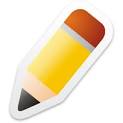  analizar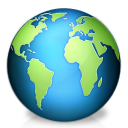 to examine something in order to ___________ itsynonym: study If you analyze a person's ___________________, you can learn things about his or her _______________________.FormsFormsFamilyFamilyPresent:I/You/We/They                    analyzeHe/She/It                             analyzesContinuous:                       analyzingPresent:I/You/We/They                    analyzeHe/She/It                             analyzesContinuous:                       analyzingNouns: analysis, analyst (a person who analyzes)Adjective: analyticalNouns: analysis, analyst (a person who analyzes)Adjective: analyticalWord PartnersWord PartnersWord PartnersWord Partners_____________ a book/play/poem/story/article                         It is often difficult to analyze poems because they                                                                                                      contain figurative language and symbolism._____________ data                                                                  Scientists analyze data in order to find patterns                                                                                                      and draw conclusions._____________ a problem                                                         The car mechanic will analyze the problem with                                                                                                     the engine and then fix it._____________ a book/play/poem/story/article                         It is often difficult to analyze poems because they                                                                                                      contain figurative language and symbolism._____________ data                                                                  Scientists analyze data in order to find patterns                                                                                                      and draw conclusions._____________ a problem                                                         The car mechanic will analyze the problem with                                                                                                     the engine and then fix it._____________ a book/play/poem/story/article                         It is often difficult to analyze poems because they                                                                                                      contain figurative language and symbolism._____________ data                                                                  Scientists analyze data in order to find patterns                                                                                                      and draw conclusions._____________ a problem                                                         The car mechanic will analyze the problem with                                                                                                     the engine and then fix it._____________ a book/play/poem/story/article                         It is often difficult to analyze poems because they                                                                                                      contain figurative language and symbolism._____________ data                                                                  Scientists analyze data in order to find patterns                                                                                                      and draw conclusions._____________ a problem                                                         The car mechanic will analyze the problem with                                                                                                     the engine and then fix it.